臺北市市場處新聞稿                         發稿單位：公有零售市場科                            發稿日期：108年8月12日                            聯 絡 人：何科長相慶                            聯絡電話：0972-978802環南市場改建已納入機能性空間規劃臺北市政府為推動環南市場改建，自97年起已與自治會、各業種代表、攤商召開會議研商需求及規劃，總計已超過百場。考量早期市場設計不符合現代化營運需求，市場停車空間不足僅209個停車格，因此在建築設計上即將攤商營業所需的機能性空間納入考，如獨立庫體區、販售準備區。另為提升物流效率，亦規劃貨物運輸所需設施，如中繼市場規劃9輛大型貨車及8輛小型貨車卸貨車格、12座客貨梯及中央電動車斜坡道，完工市場規劃9輛大型及56輛小型卸貨車格、27座客貨梯及中央電動車斜坡道亦將逐步完成，以供攤商做為快速進出貨使用之動線系統。另於4樓至6樓規劃為停車場，可供740格停車格位給消費者使用。環南市場目前每攤平均面積為7.06㎡，市場攤商多為獨立經營體，需支撐每個家庭生計，因此多數攤商皆要求將攤位設置於一樓以拉近與消費者距離，故在有限的空間下，中繼市場平均面積略為調整至6.96㎡，未來在永久市場完成後，平均每攤面積將調整至7.12㎡。環南改建工程自105年11月開工，第一期工程兼作中繼市場即將完工，並預計於11月攤商搬遷完成，開始試營運。攤位配置及中繼市場8大業種及機能性空間的抽籤抽籤作業已於七月完成，市場處將持續與攤商溝通協商，期能在有限之中繼市場面積中，提供符合攤商需求之工作環境以及更完善的消費空間。提供攤位明亮，符合GHP亮度規範環境。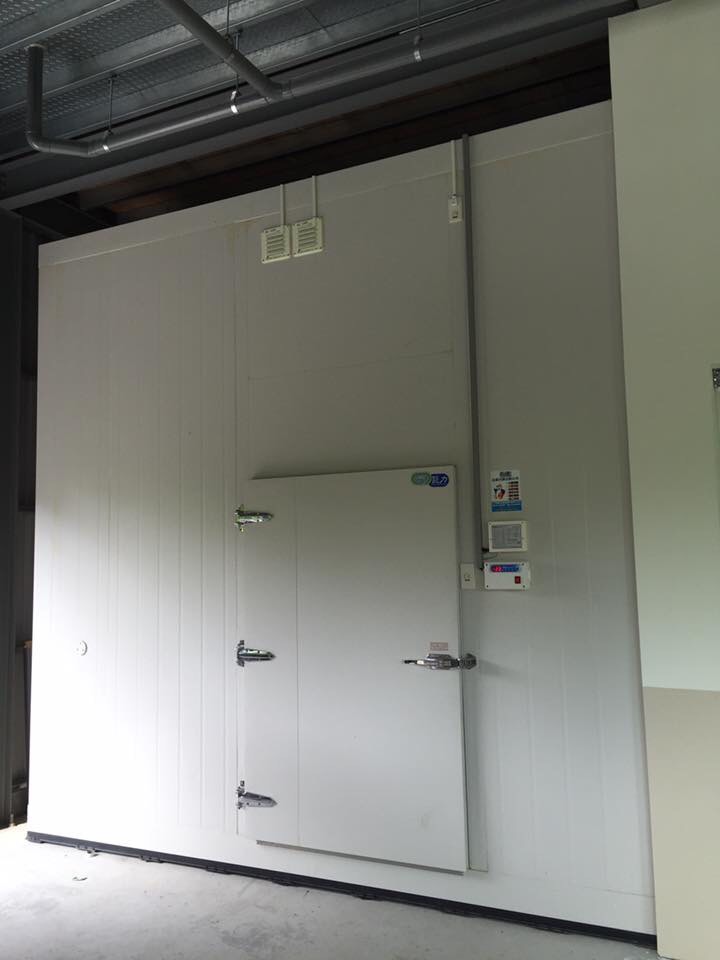 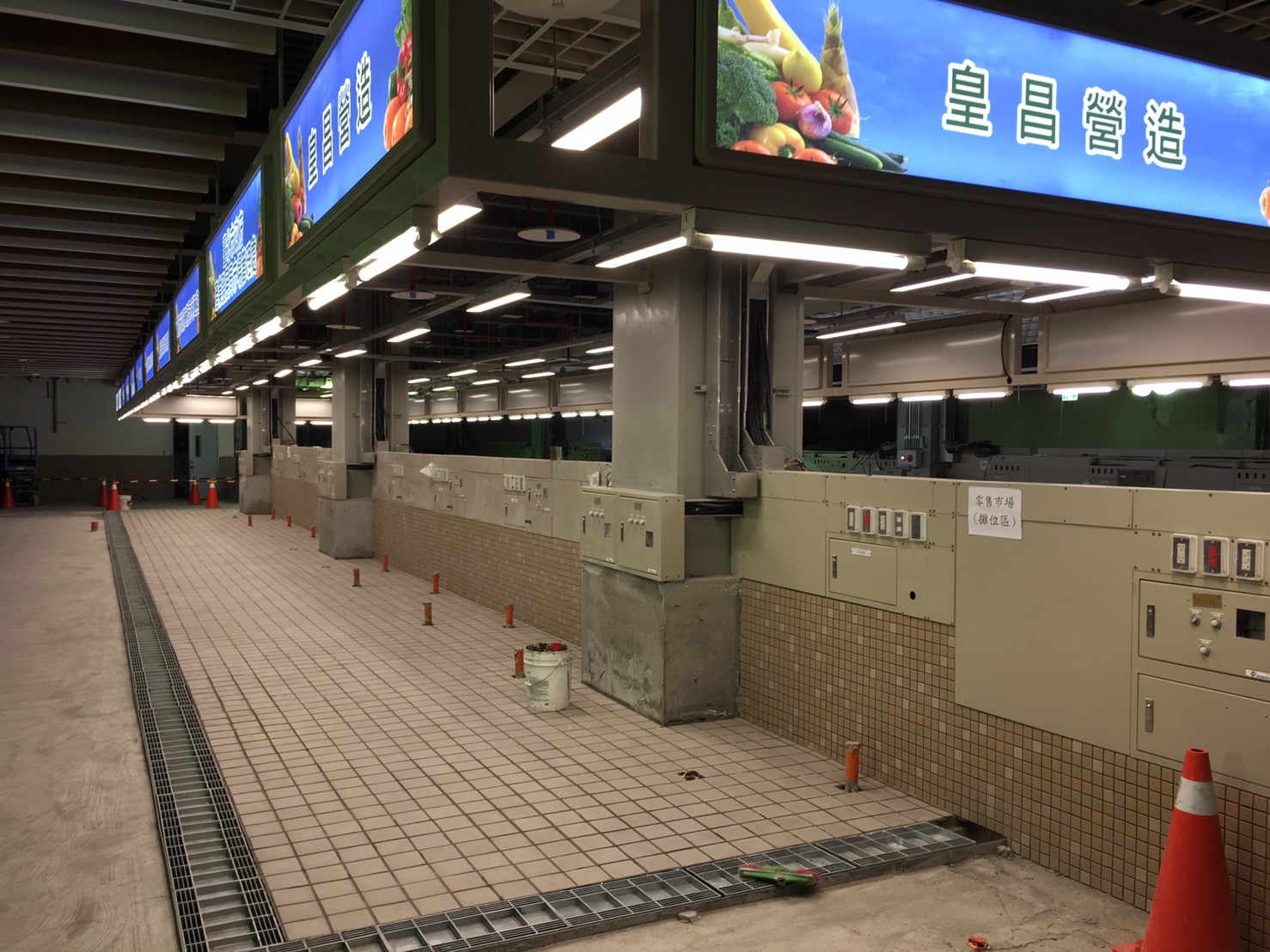 全區完工市場提供約3153m2獨立庫體(含公共冷凍、冷藏庫體)使用空間。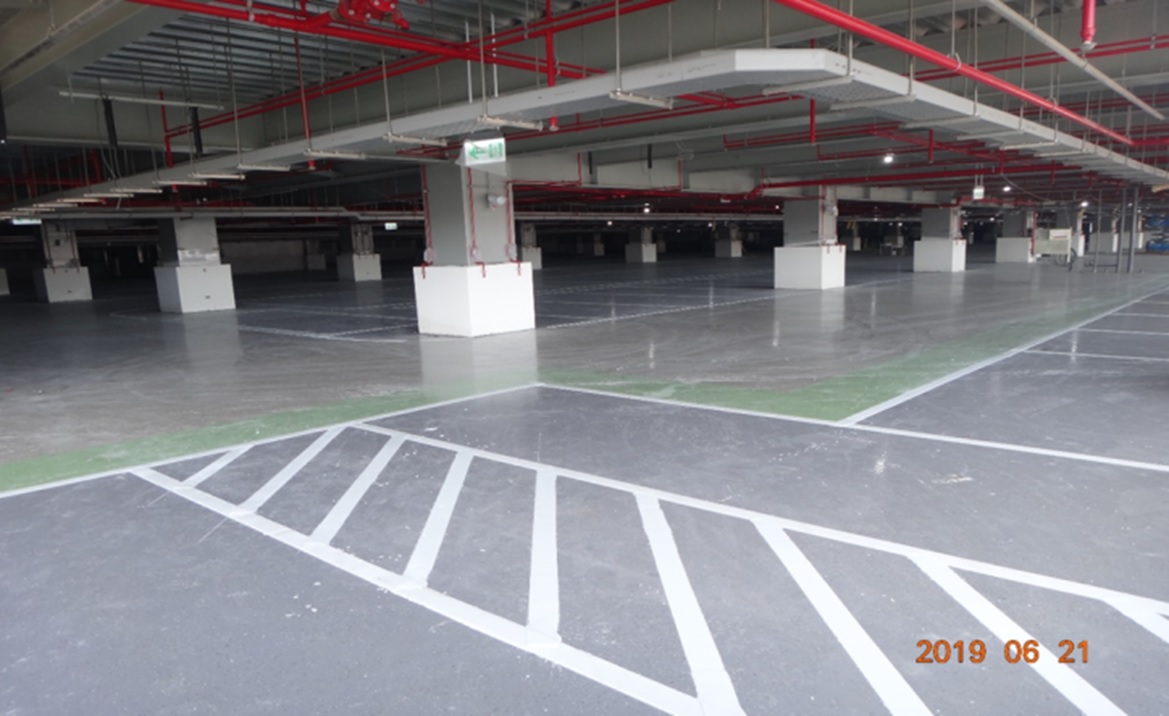 4樓至6樓規劃為停車場，可供740格停車格位